                                 DEVOIR DE CONTROLE N°2   Collége Touza                                                                                                                         Bouchareb-L                                     SCIENCES PHYSIQUES                                                      Durée : 1 heure – Date : 08 mars 2017                                                                           Classe : 1ère S Nom&Prénom :…………………………………………………………………………………………………………..CHIMIE (8 points)Exercice n°1 :(3.5points)On introduit une masse m=8.5 g de nitrate de sodium ( NaNO3) dans un bécher contenant un volume  V= 100 mL d’eau ; on obtient ainsi une solution S.1-Préciser le solvant et le soluté……………………………………………………………………… ……...………………………………………………………………………………………………………………….2-Calculer la concentration massique de nitrate de sodium dans la solution.………………………………………………………………………………………………………………….3-Calculer la concentration molaire de nitrate de sodium dans la solution .     On donne M( NaNO3) =85 g.mol-1………………………………………………………………………………………………………………….4-A partir de la solution précédente , on effectue un prélèvement Vp = 10mL.    Calculer la masse de ( NaNO3) qui se trouve dans ce volume Vp.………………………………………………………………………………………………………………….………………………………………………………………………………………………………………….…………………………………………………………………………………………………………………    Exercice n°2 :(4.5 points)La température est maintenue à 20°C , température pour laquelle la solubilité de sulfate de cuivre (CuSO4) est S=207g.L-1.Une masse m =15.7g deCuSO4 est introduite dans un bécher contenant V=100 mL d’eau ; après agitation on obtient une solution S01a-Définir une solution saturée ………………………………………………………………………………………………………………………………………………………………………………………………………………………………………………………………………………………………………………………………..1b-la solution S0 est-elle saturée ?justifier……………………………………………………………………………………………..………………………………………………………………………………………………………………………………………………………………..2-Calculer alors la masse de CuSO4 qu’il faut ajouter à S0 pour qu’elle soit saturée.………………………………………………………………………………………………………………………………………………………………………………………………………………………………………………………………………………………………………………………………..3-calculer la concentration molaireC0 de CuSO4 dans la solution S0.    On donne M(Cu)=63.5g.mol-1,M(S)=32g.mol-1,M(O)=16g.mol-1.………………………………………………………………………………………………………………………………………………………………………………………………………………………………………………………………………………………………………………………………4-Calculer le volume d’eau qu’il faut ajouter à S0 pour que sa concentration molaire devient  égale à C0/5.………………………………………………………………………………………………………………………………………………………………………………………………………………………………………………………………………………………………………………………………………………………………………………………………………………………………………………………………………………………………………………………………………………………………………………………………………………………………………………………………..PHYSIQUE (12points)Physique(12pts) Exercice n°1 :(5points)        La caractéristique temps-température d’un corps A solide au cours de son chauffage est                   représentée ci- dessous :                                      100                                             0                                                                                          t (min)                                                             t                                                                -10    1-Le corps A est-il pur ?Justifier……………………………………………………………………            2-S’agit-il de l’eau pure ?justifier………………………………………………………………….…………………………………………………………………………………………………………     3-Combien de changements d’états physiques a subit le corps A ?Les nommer.     ………………………………………………………………………………………………………………    ……………………………………………………………………………………………………………….     4-Comment s’appelle la température T=100°C ?.........................................................................................    5-Préciser sur chaque partie du diagramme, l’état ( ou les états) physique(s) sous lequel (les quels)        se trouve le corps A                                                                                         Exercice N2(7points) :Un chariot © parcourt le trajet ABCD schématisé ci-dessous :                                                                   B                                 C                                                                                                                                                                      DLe chariot est lâché à partir de A sans vitesse initiale (VA=0) et arrive au point B avec une vitesse VB=20m.s-1.1-a Définir la trajectoire d’un corps en mouvement.……………………………………………………………………………………………………………………………………………………………………………………………………………………	1A1-b Préciser le type de la trajectoire le long de AB et CD.………………………………………………………………………………………………………………………   1A………………………………………………………………………………………………………………………2-Une chronophotographie du chariot en mouvement, est faite le long de BC toutes les 0.1s.                                                                                                                                              X(m)                     B                                                                                           C2-a Comparer les distances parcourues par le chariot.………………………………………………………………………………………………………………     1A2-b Déduire la nature de mouvement du chariot le long de BC.………………………………………………………………………………………………………………     1B2-c Donner alors la valeur de la vitesse du chariot au point C………………………………………………………………………………………………………………    1.5B2-d Calculer la distance parcourue BC.            …………………………………………………………………………………………………..…………                                                                                                                                                                    1.5C………………………………………………………………………………………………………………PHYSIQUE (12 points)Exercice n°1 :(7.5 points)On considère le circuit électrique schématisé ci-contre :B|11- Indiquer le sens du courant dans chaque branche dans le circuit.2- La lampe L1 et la diode sont traversées respectivement par descourant d’intensité I1=0,2A et I’=0,1APréciser l’intensité du courant qui traverse la lampe L2. Justifier laréponse.A2 | 1……………………………………………………………………………..……………………………………………………………………………..3- Le cadran de l’ampèremètre mesurant l’intensité du courant I débité par le générateur est représenté ci-dessous :c- Enoncer la loi des nœuds.A1 | 0,5……………………………………………………………………………………………………………………………………………………………………………………………………………………………………………………d- En appliquant cette loi, calculer l’intensité du courant I3 traversant la lampe L3.A2 | 1,25……………………………………………………………………………………………………………………………………………………………………………………………………………………………………………………e- En déduire la quantité d’électricité Q qui traverse la lampe L3 pendant 10 minutes.A2 | 1…………………………………………………………………………………………………………………………………………………………………………………………………………………………4- Si on inverse les bornes de la diode D, le point D constitue-t-il un nœud ? Justifier la réponse.C|1……………………………………………………………………………………………………………………………………………………………………………………………………………………………………………………Exercice n°2 :(4,5 points)I- On frotte l’une des extrémités d’un bâton d’ébonite avec de la fourrure. Cette extrémité frottée devientélectrisée et porte une charge Q= - 4,8.10-19 C1- Montrer que le bâton d’ébonite possède un excès d’électrons.A1 | 1…………………………………………………………………………………………………………………2- Calculer le nombre n d’électrons en excès portés par le bâton d’ébonite.A2 | 1………………………………………………………………………………………………………………………………………….........................................................................................................................................3- D’où proviennent les électrons en excès portés par l’ébonite ?A1 | 0,5…………………………………………………………………………………………………………………4- Donner la valeur de la charge portée par la fourrure.A2 | 1……………………………………………………………………………………………………………...…II-Compléter les schémas des figures ci-dessous pour que la baguette en verre et la laine soient neutresavant le frottement et que la baguette en verre soit chargée positivement après le frottement.Page 3B|1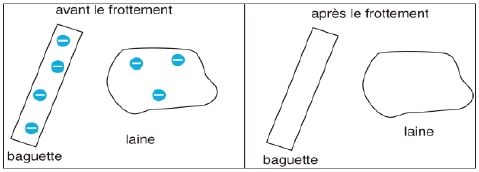 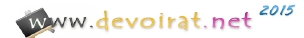 Thank you for evaluating AnyBizSoft PDF to Word.You can only convert 3 pages with the trial version.To get all the pages converted, you need to purchase the software from:http://www.anypdftools.com/buy/buy-pdf-to-word.html